Numer postępowania: O.OZP.260.34.7.2022Załącznik nr 2 do zapytania do zapytania ofertowegoFORMULARZ OFERTOWYPełna nazwa Wykonawcy: ................................................................................................................Adres Wykonawcy: ……..................................................................................................................NIP: …………………………………………..…………………….…nr KRS: …………………………………………..…………………….…Kontakt:Adres do korespondencji:...............................................................................................................Osoba do kontaktu: ................................................................................................................tel.: ………………………………….e-mail: ………………..………………Składam ofertę w zapytaniu ofertowym w przedmiocie: Realizacja badania ankietowego (CATI) dotyczącego poznania wiedzy i oczekiwań rodziców nastolatków na temat szczepień przeciwko HPV”I. CenaOferuję realizację przedmiotu zamówienia określonego w Zapytaniu ofertowym, zgodnego z Opisem Przedmiotu Zamówienia znajdujący się w tym Zapytaniu ofertowym za kwotę:netto ……………………….. (słownie zł: .................................................), powiększoną o należy podatek VAT, codaje brutto ………………………………... (słownie zł: ................................................).Oświadczenia:Zapoznaliśmy się ze treścią zaproszenia w tym OPZ do składania ofert i nie wnosimy do niej zastrzeżeń.Oświadczam, że zaoferowana cena zawiera wszystkie koszty, jakie ponosi Zamawiający w przypadku wyboru niniejszej oferty, gwarantujemy niezmienność oferowanej ceny przez cały okres realizacji umowy.Oświadczam, że znajduję się w sytuacji finansowej zapewniającej wykonanie realizacji umowyOświadczam, że posiadam niezbędną zdolność techniczną i zawodową, w tym osobami zdolnymi do wykonania zamówienia.Uważamy się za związanych niniejszą ofertą na okres wskazany w Zaproszeniu.11„Zadanie realizowane ze środków Narodowego Programu Zdrowia na lata 2021-2025,finansowane przez Ministra Zdrowia”Oświadczamy, że oferowany przez nas przedmiot zamówienia odpowiada wymaganiom określonymprzez Zamawiającego w specyfikacjach technicznych.7.	Oświadczamy, że oferta nie zawiera informacji stanowiących tajemnicę przedsiębiorstwa w rozumieniu przepisów o zwalczaniu nieuczciwej konkurencji.*Oświadczamy, że oferta zawiera informacje stanowiące tajemnicę przedsiębiorstwa w rozumieniu przepisów o zwalczaniu nieuczciwej konkurencji. Informacje takie zawarte są w następujących dokumentach * : ..……………………………………………………..Oświadczamy iż nie podlegamy wykluczeniu z przedmiotowego postępowania na podstawie art. 7 ust.1 ustawy z dnia 13 kwietnia 2022 r. o szczególnych rozwiązaniach w zakresie przeciwdziałania wspieraniu agresji na Ukrainę oraz służących ochronie bezpieczeństwa narodowego.Wykaz części zamówienia, którą Wykonawca zamierza powierzyć podwykonawcom.Lp.Nazwa (Firma) PodwykonawcyZakres zamówieniapowierzony podwykonawcyWykonawca korzysta z potencjału podwykonawcy TAK/NIE1*uzupełnić, skreślić lub wpisać nie dotyczyW przypadku wybrania naszej oferty zobowiązuję się do podpisania umowy na warunkach zawartych w Zaproszeniu, w miejscu i terminie wskazanym przez Zamawiającego.Czy Wykonawca jest mikroprzedsiębiorstwem bądź małym lub średnim przedsiębiorstwem? Proszę zaznaczyć odpowiednio: TAK / NIERODOOświadczam, że wypełniłem obowiązki informacyjne przewidziane w art. 13 lub art. 14 RODO1) wobec osób fizycznych, od których dane osobowe bezpośrednio lub pośrednio pozyskałem w celu ubiegania się o udzielenie zamówienia publicznego w niniejszym postępowaniu.*Do niniejszej oferty załączam:..............................................................*rozporządzenie Parlamentu Europejskiego i Rady (UE) 2016/679 z dnia 27 kwietnia 2016 r. w sprawie ochrony osób fizycznych w związku z przetwarzaniem danych osobowych i w sprawie swobodnego przepływu takich danych oraz uchylenia dyrektywy 95/46/WE (ogólne rozporządzenie o ochronie danych) (Dz. Urz. UE L 119 z 04.05.2016, str. 1).W przypadku, gdy wykonawca nie przekazuje danych osobowych innych niż bezpośrednio jego dotyczących lub zachodzi wyłączenie stosowania obowiązku informacyjnego, stosownie do art. 13 ust. 4 lub art. 14 ust. 5 RODO treści oświadczenia wykonawca nie składa (usunięcie treści oświadczenia np. przez jego wykreślenie).(Dokument należy podpisać kwalifikowanym podpisem elektronicznym, podpisem osobistym lub profilem zaufanym)„Zadanie realizowane ze środków Narodowego Programu Zdrowia na lata 2021-2025,finansowane przez Ministra Zdrowia”Załącznik Nr 3 do zapytania ofertowegoNumer postępowania: O.OZP.260.34.7.2022…………………., dnia …………………………………………………(Nazwa Wykonawcy)WYKAZ WYKONANYCH ZAMÓWIEŃDOKUMENT SKŁADANY WRAZ Z OFERTĄ*niepotrzebne skreślić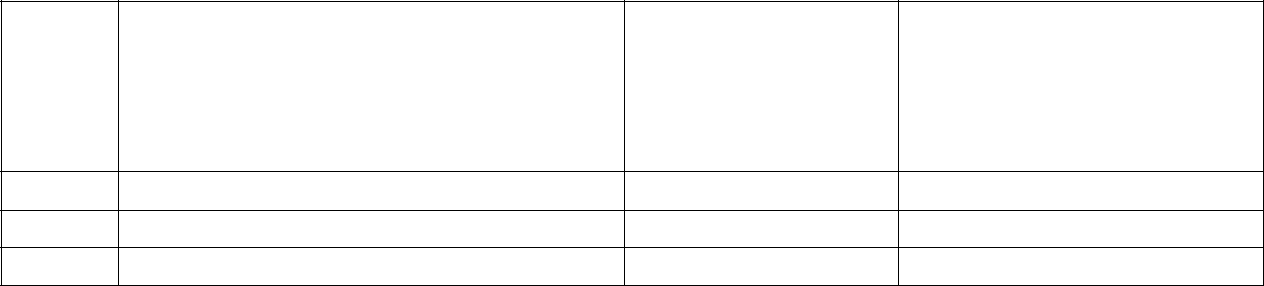 1.2.3.Należy podać wszystkie informacje pozwalające jednoznacznie stwierdzić czy wykonawca spełnia warunek określony w Zapytaniu ofertowym.Do wykazu należy załączyć dowody, że zamówienia zostały wykonane  lub są wykonywane należycie np. referencje.„Zadanie realizowane ze środków Narodowego Programu Zdrowia na lata 2021-2025,  finansowane przez Ministra Zdrowia”opis wykonanej usługi potwierdzającychPodmiot, na rzecz któregoLp.opis wykonanej usługi potwierdzającychData wykonaniazamówienia zostałyLp.spełnienie warunku, w tym liczba NData wykonaniazamówienia zostałyspełnienie warunku, w tym liczba Nwykonanewykonane